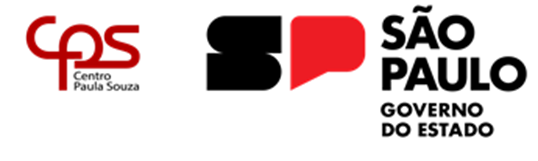 Logo da APMANEXO III: MODELO DECLARAÇÃO ÚNICA APMDECLARAÇÃOEu, ____________________________, Diretor(a) da Etec _____________________________, declaro para os devidos fins, em atendimento ao disposto no artigo 31 da Lei nº 13.019/2014, a existência de somente uma APM nessa Unidade de Ensino, sob o nº do CNPJ ___________________, situada a _________________________ (endereço da APM), com ATA de aprovação em Assembleia Geral, registrada em cartório sob o nº __________________ de XX/XXXXXX/20XX..Por ser expressão da verdade, firmo a presente declaração. ______________, __ de __________ de 202X.________________________________________(Nome Completo)CPF Diretor da Etec 